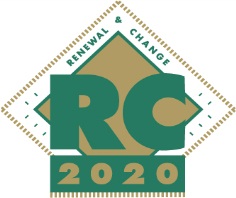 RC-2020 Business MeetingOctober 26, 2013Milwaukee, WIThe meeting was called to order by Bruce Leslie, RC-2020 President, at 3:20 p.m.Bruce began the discussion by thanking Michael Burke and his team at Milwaukee Area Technical College for doing an outstanding job as hosts for the Fall Roundtable. He also expressed his appreciation to the many corporate sponsors whose contributions had made this successful Roundtable possible.As a first item of business, it was proposed by Sandy Shugart that Central New Mexico Community College be accepted as a new member of RC-2020.  Cynthia Bioteau, seconded the motion.  The voting was unanimous in the affirmative.  Dr. Kathy Winograd was invited to return to the room and join the group as the newest CEO member of the organization.Membership -- Bruce and Paul Sechrist, RC’s membership chair, led a discussion regarding the current status of RC’s membership. By RC by-laws we are allowed to have 35 members.  We presently have 27 institutional members including 8 international colleges.  However, of those 27, CEOS from five member colleges are inactive, have not paid dues or have not attended a meeting in some time.SAIT Calgary.  Dr. David Ross, the new CEO is new on the job, and is just getting settled in. However the college has not paid dues for the past two years.Similarly, Baltimore City College has an Interim Chancellor who has not had much contact with RC.  BCC hasn’t paid dues in two years.  There was discussion regarding whether we should consider dropping Baltimore City and consider inviting Baltimore County Community College District.Myrtle Dorsey, Chancellor of the St. Louis District sent a letter to RC resigning from the organization in light of her departure from St. Louis.  While there was acknowledgement that St. Louis had had a troubled track record, the College has paid its dues and the college not the CEO is the member.  A decision was made to reach out to the interim chancellor and encourage participation again.Metropolitan CC in Kansas City hasn’t paid their dues in two years and no CEO has attended in several years.  Riyadh has paid their dues, but there has been no organizational contact or response to our outreach efforts and no CEO has attended since the Houston meeting.Action:  After some discussion that RC’s bylaws make it clear that the expectation for continued membership is that colleges pay their dues and that the CEO participate on a regular basis, there was a motion from Anne Sado, seconded by Sandy Shugart, that after one last attempt to reach out to SAIT and Baltimore CC that we politely inform these institutions that their membership is being withdrawn.  After some discussion about the “fit” of Riyadh with the rest of RC’s membership, there was also a motion by Michael Burke and seconded by Rufus Glasper, to inform Riyadh that due to inactivity we would not be renewing their membership.  A motion was made by John Morton, and seconded by Paul Sechrist to drop Metropolitan CC from the membership.  A decision on St Louis was put on hold until an effort was made to reach out to the new Interim Chancellor.Paul led a discussion about the extensive membership outreach that was conducted for new members in preparation for the Milwaukee meeting.  Invitations were extended to several CEOs and we were particularly pleased to have Kathie Winograd from Central New Mexico Community College in Albuquerque, join us at the meeting.  Several other CEOs have expressed interest in attending, but for various reasons were unable to come to Milwaukee.  Others simply didn’t respond.  The CEOs from Sinclair CC in Ohio, Austin CC in Texas, Minneapolis CC in Minnesota, Northern Virginia CC and Bunker Hill from Boston, have all expressed interest in coming to an RC meeting but were unable to attend this event.  No response was received from the CEOS of Coast CC, Columbus State, Des Moines Area CC and Ivy Tech.  Michael motioned and Rufus seconded a decision to extend an additional invitation to the next meeting to the candidates who had expressed interest, but to let them know that if they weren’t able to attend, that we would be removing them from our list of candidates. If their interests change in the future they could contact us and we would welcome their future participation.To optimize the work of approving new members, a move to an electronic process to vet candidates was discussed and agreed upon.  There was also discussion about the need to revisit the RC-2020 bylaws to ensure we are in compliance with our own guidelines.  A further issue was raised about the appropriate profile of the organization.  What is the appropriate balance between international members and U.S. based members?  Rather than randomly issuing invitations, Anne Sado encouraged the group to task the membership committee to take a good look at our organizational profile and to come back with a recommendation to the full membership perhaps in New York.  It was acknowledged that there is a balancing act between trying to recruit new members in a timely fashion that can bring much needed energy and resources to the group, with the need to be thoughtful about the future of the organization which is reflected in the quality and diversity of its members.The following colleges have been proposed as potential new candidate for membership in RC-2020.  San Francisco City College, Chaffey College and Dallas Community College District are all former members of RC, and now have new CEOs who are interested in joining the organization.   On the international side, the Universidad Technologica De Cancun in Mexico, and the British Columbia Institute of Technology have all been suggested as good potential members. The CEO from South Thames College in London contacted the organization expressing an interest in joining RC-2020.  After some discussion about our historic reluctance to have two colleges from the same metropolitan area, the decision was made to not include South Thames as a potential new member.   In addition there was discussion in particular about two colleges whose new CEOs are current or very recent RC members who would like to continue their relationship to RC-2020 as they move to a new institution.  Cynthia Bioteau, currently President at Salt Lake Community College, will be assuming the Presidency of Florida State College of Jacksonville as of January 2014 and Amrajit Basi, until recently the CEO at Nottingham in England, has just been appointed the Principal at Cornwall College in the U.K.  Action: Tom McKeon made a motion and Rufus seconded that given the active participation and contributions of CEOs Cynthia Bioteau and Amarjit Basi, that Florida State College and Cornwall College be invited to become members of RC-2020.  The motion passed unanimously.  Invitations to the New York meeting will be extended to San Francisco, Chaffey College, Dallas CCD and Universidad Tehncoligca de Cancun to attend the New York meeting.  But further invitations will be on hold until the membership committee has had a chance to revisit the profile of RC members.Financial Report -- John Morton presented the 2013 Financial Report.  He was pleased to report that we were very successful in raising $35,000 in sponsorships for the Milwaukee meeting.  However it has become clear that our meeting expenses are also increasing significantly.  In the process of the transition to the new management, some questions were raised by the Executive Committee regarding the employment status of the Executive Director in relationship to the organization.  It was decided that further legal opinion to be sought regarding whether or not it was appropriate to have a contractual or employment relationship with the Executive Director. The resulting decision has implications for the budget.  It was also mentioned that in 24 years RC-2020 has never had an increase in organizational dues.  The organization typically operate on a calendar year budget, but given the changes in administration, the Executive Committee would like to reconsider the budget, and particularly what level of dues may be appropriate given our expenses.  The Executive Committee will come back to the membership with a proposal and budget at some point in the near future.There was further discussion about some other expenditures included on the Treasurer’s Report.  Cynthia Bioteau questioned the value of hosting a reception at AACC, given the significant expense. Action:  Although RC has traditionally had a corporate sponsor for the event, a motion was made by Cynthia, seconded by Michael Burke, that RC-2020 discontinue its plan to host a CEO reception at the annual convention.  The motion passed.There was also discussion regarding ongoing concerns about the need to provide a better value proposition for corporate sponsors.  Rufus Glasper had raised the question whether RC might consider adapting the model used HERDI, the Higher Education Resource and Development Institute.  Bruce asked for volunteers to work on a committee that would look at our sponsorship parameters and how we might provide a stronger positive experience for sponsors. Bruce asked  Michael Burke, Rufus Glasper and Tony Perez, who will be hosting the Spring meeting, to work on coming up with recommendations.New Officers -- Discussion was opened regarding the need for a new Vice President for RC-2020 after the retirement of Mary Spangler.  Brian King nominated Cynthia Bioteau.  The nomination was seconded by Rufus Glasper.  The voting was unanimous, and Cynthia accepted the position.Old Business -- David Riordan reported on the further developments at his institution and with other RC members of the Global Learning Circle that was launched last March in Sydney during the Spring Roundtable.  Rather than requiring formal action at the present time, the Global Learning Circle is evolving as different RC colleges work together on opportunities for student and faculty exchange.  David didn’t feel there is a need to require more formal action for the time being.There was also a brief discussion about the potential for an Unemployment Impact Study.  Rufus Glasper will take the lead on exploring the potential for such a study with EMSI, one of our corporate sponsors.New Business -- There was a brief discussion about the opportunity to have a joint pre-meeting with members from the Gazelle Group from the United Kingdom at the New York meeting.  While not everyone shares the same level of interest in organizational entrepreneurship, it was agreed that there was interest in inviting the CEOs from Gazelle to participate.  That session will take place on Thursday, March 13th prior to the regular Roundtable session.Sandy Shugart also reported on a discussion he had with the CEO from the IT Company, Blackboard.  The CEO has asked Sandy to organize a group of thoughtful community college leaders to meet with IT Industry leaders to discuss future trends.  Sandy had suggested that RC members would be great participants for such a dialogue.   There was consensus that many RC members would welcome such an opportunity.  He will keep us informed as it develops.Future Meetings --  The Spring ’14 meeting will be New York City, March 12-16 hosted by Tony Perez of the Borough of Manhattan Community College.  The Fall 2014 CEO Roundtable will be held in Northern Ireland at Belfast Metropolitan College hosted by Marie Therese McGivern. Cynthia Bioteau has volunteered to host the Spring 2015 meeting in Jacksonville, Florida.The meeting was adjourned at 4:40 p.m.